Задача 1.11 вариантЗадана схема замещения разветвленной линейной цепи с одним источником ЭДС. Значения сопротивлений указаны в Омах. Определить значение тока .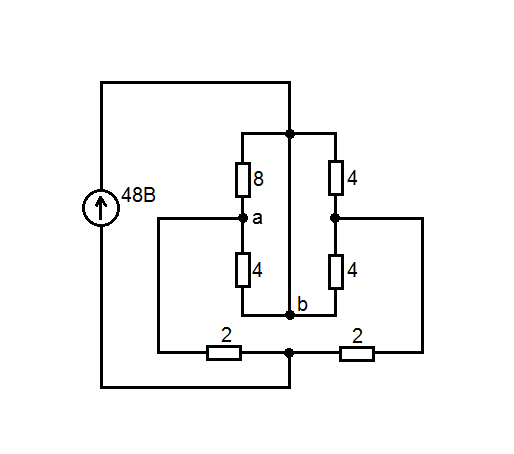 